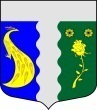       МУНИЦИПАЛЬНЫЙ СОВЕТ           ВНУТРИГОРОДСКОГОМУНИЦИПАЛЬНОГО ОБРАЗОВАНИЯ         САНКТ-ПЕТЕРБУРГА       ПОСЕЛОК ТЯРЛЕВО     196625, Санкт-Петербург, г. Павловск, пос. Тярлево, ул. Новая, 1тел.: (812) 466-7968 факс: (812) 466-7968.    e-mail: tyarlevo-spb @ mail.ru Исх: 		№ 		Получив Представление прокуратуры Пушкинского района г. Санкт-Петербурга № 03-01-16/2-3  от 29.01.2016 года (поступившее в Муниципальный Совет 04.02.2016) о соблюдении законодательства об  обеспечении доступа к информации о деятельности органов местного самоуправления в муниципальном образовании посёлок Тярлево сообщаю:Представление прокуратуры  рассмотрено 12.02.2016 года с участием представителя прокуратуры Пушкинского района г. Санкт-Петербурга Е.П. Васильева.По существу Представления сообщаю: требуемая информация размещена на официальном сайте муниципального образования www.mo-tyarlevo.ru Должностному лицу указано на более внимательное  и ответственное отношение к исполнению своих обязанностей и недопущению подобных ошибок впредь.  ПРИЛОЖЕНИЕ: копия Решения муниципального Совета о привлечении виновного лица к дисциплинарной ответственности.Глава  муниципального совета                                                          Г.А. Бекеров 
